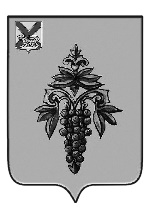 АДМИНИСТРАЦИЯЧУГУЕВСКОГО МУНИЦИПАЛЬНОГО РАЙОНАПРИМОРСКОГО КРАЯПОСТАНОВЛЕНИЕс. ЧугуевкаО внесении изменений в постановление администрации Чугуевского муниципального района от 05 ноября 2019 года № 691-НПА «Об утверждении муниципальной программы «Развитие физической культуры, спорта и туризма Чугуевского муниципального округа» на 2020–2027 годы»На основании Устава Чугуевского муниципального района, руководствуясь Порядком принятия решений о разработке, формировании, реализации и проведения оценки эффективности реализации муниципальных программ в Чугуевском муниципальном районе, утвержденным постановлением администрации Чугуевского муниципального района от 08 ноября 2013 года № 936, администрация Чугуевского муниципального районаПОСТАНОВЛЯЕТ:Внести в постановление администрации Чугуевского муниципального района от 05 ноября 2019 года № 691-НПА «Об утверждении муниципальной программы «Развитие физической культуры, спорта и туризма Чугуевского муниципального округа» на 2020–2027 годы» (далее Постановление) следующие изменения:1.1. Пункт «Объём средств бюджета Чугуевского муниципального округа на финансирование муниципальной программы и прогнозная оценка привлекаемых на реализацию ее целей средств федерального и краевого бюджетов» паспорта Программы изложить в следующей редакции:1.3. Приложение № 2 Программы «Перечень мероприятий муниципальной программы «Развитие физической культуры, спорта и туризма Чугуевского муниципального округа» на 2020–2027 годы» изложить в редакции приложения 1 к настоящему постановлению.1.4. Приложение № 3 Программы «Информация о ресурсном обеспечении муниципальной программы «Развитие физической культуры, спорта и туризма Чугуевского муниципального округа» на 2020–2027 годы и прогнозная оценка привлекаемых на реализацию ее целей средств федерального, краевого бюджетов и бюджета Чугуевского муниципального округа» изложить в редакции приложения 2 к настоящему постановлению.2. Контроль за исполнением данного постановления возложить на заместителя главы администрации Чугуевского муниципального района С.А.Сидорова.3. Настоящее постановление подлежит официальному опубликованию и размещению на официальном сайте в сети Интернет.Глава Чугуевского муниципального района,глава администрации                                                                                Р.Ю. ДеменевОбъем средств бюджета Чугуевского муниципального округа на финансирование муниципальной программы и прогнозная оценка привлекаемых на реализацию ее целей средств федерального и краевого бюджетовобщий объем финансирования мероприятий Программы – 287 111,17 тыс. рублей;общий объем финансирования мероприятий Программы за счет средств бюджета Чугуевского муниципального округа составляет 22 969,09 тыс. рублей, в том числе по годам:2020 год – 7 437,09 тыс. рублей;2021 год – 1 540,00 тыс. рублей;2022 год – 1 520,00 тыс. рублей;2023 год – 2 747,00 тыс. рублей;2024 год – 2 325,00 тыс. рублей;2025 год – 2 900,00 тыс. рублей;2026 год – 2 750,00 тыс. рублей;2027 год – 1 750,00 тыс. рублей;прогнозная оценка средств, привлекаемых на реализацию целей Программы, составляет:межбюджетных трансфертов:из федерального бюджета – 0,00 тыс. руб.,из краевого бюджета – 264 142,08 тыс. руб., в том числе по годам:2020 год – 69 232,37 тыс. руб.;2021 год – 69 026,71 тыс. руб.2022 год – 0,00 тыс. руб.;2023 год – 99 153,00 тыс. руб.;2024 год – 11 880,00 тыс. руб.;2025 год – 14 850,00 тыс. руб.Приложение 1к постановлению администрации Чугуевского муниципального района от ______.2020 г. № ______-НПАПриложение № 2Приложение № 2Приложение № 2к муниципальной программе
«Развитие физической культуры, спорта и туризма Чугуевского муниципального округа на 2020–2027 годы», утвержденной постановлением администрации
Чугуевского муниципального района 
от 05.11.2019 г. № 691-НПАк муниципальной программе
«Развитие физической культуры, спорта и туризма Чугуевского муниципального округа на 2020–2027 годы», утвержденной постановлением администрации
Чугуевского муниципального района 
от 05.11.2019 г. № 691-НПАк муниципальной программе
«Развитие физической культуры, спорта и туризма Чугуевского муниципального округа на 2020–2027 годы», утвержденной постановлением администрации
Чугуевского муниципального района 
от 05.11.2019 г. № 691-НПАПЕРЕЧЕНЬ МЕРОПРИЯТИЙПЕРЕЧЕНЬ МЕРОПРИЯТИЙПЕРЕЧЕНЬ МЕРОПРИЯТИЙПЕРЕЧЕНЬ МЕРОПРИЯТИЙПЕРЕЧЕНЬ МЕРОПРИЯТИЙПЕРЕЧЕНЬ МЕРОПРИЯТИЙПЕРЕЧЕНЬ МЕРОПРИЯТИЙМУНИЦИПАЛЬНОЙ ПРОГРАММЫ «РАЗВИТИЕ ФИЗИЧЕСКОЙ КУЛЬТУРЫ, СПОРТА И ТУРИЗМА ЧУГУЕВСКОГО МУНИЦИПАЛЬНОГО ОКРУГА НА 2020-2027 ГОДЫ»МУНИЦИПАЛЬНОЙ ПРОГРАММЫ «РАЗВИТИЕ ФИЗИЧЕСКОЙ КУЛЬТУРЫ, СПОРТА И ТУРИЗМА ЧУГУЕВСКОГО МУНИЦИПАЛЬНОГО ОКРУГА НА 2020-2027 ГОДЫ»МУНИЦИПАЛЬНОЙ ПРОГРАММЫ «РАЗВИТИЕ ФИЗИЧЕСКОЙ КУЛЬТУРЫ, СПОРТА И ТУРИЗМА ЧУГУЕВСКОГО МУНИЦИПАЛЬНОГО ОКРУГА НА 2020-2027 ГОДЫ»МУНИЦИПАЛЬНОЙ ПРОГРАММЫ «РАЗВИТИЕ ФИЗИЧЕСКОЙ КУЛЬТУРЫ, СПОРТА И ТУРИЗМА ЧУГУЕВСКОГО МУНИЦИПАЛЬНОГО ОКРУГА НА 2020-2027 ГОДЫ»МУНИЦИПАЛЬНОЙ ПРОГРАММЫ «РАЗВИТИЕ ФИЗИЧЕСКОЙ КУЛЬТУРЫ, СПОРТА И ТУРИЗМА ЧУГУЕВСКОГО МУНИЦИПАЛЬНОГО ОКРУГА НА 2020-2027 ГОДЫ»МУНИЦИПАЛЬНОЙ ПРОГРАММЫ «РАЗВИТИЕ ФИЗИЧЕСКОЙ КУЛЬТУРЫ, СПОРТА И ТУРИЗМА ЧУГУЕВСКОГО МУНИЦИПАЛЬНОГО ОКРУГА НА 2020-2027 ГОДЫ»МУНИЦИПАЛЬНОЙ ПРОГРАММЫ «РАЗВИТИЕ ФИЗИЧЕСКОЙ КУЛЬТУРЫ, СПОРТА И ТУРИЗМА ЧУГУЕВСКОГО МУНИЦИПАЛЬНОГО ОКРУГА НА 2020-2027 ГОДЫ»№       п/пНаименование подпрограммы, контрольные событияОтветственный исполнитель, соисполнителиСрок реализацииСрок реализацииОжидаемый непосредственный результат (краткое описание)Связь с показателями муниципальной программы№       п/пНаименование подпрограммы, контрольные событияОтветственный исполнитель, соисполнителидата начала реализа-циидата оконча-ния реализа-цииОжидаемый непосредственный результат (краткое описание)Связь с показателями муниципальной программы12345671.Развитие массовой физической культуры и спорта на территории Чугуевского муниципального округа УСКД20202027Создание дополнительных условий для занятий физической культурой и спортом жителей  Чугуевского муниципального округа посредством обеспечения строительства, реконструкции и ремонта  объектов спорта, находящихся в муниципальной собственностиДоля населения Чугуевского муниципального округа, систематически занимающегося физической культурой и спортом, в общей численности населения в возрасте от 3 до 79 лет1.1.Создание и модернизация материально-технической базы для развития массовой физической культуры и спортаУСКД20202027Увеличение количества спортивных сооружений, улучшение состояния имеющейся спортивной базы для развития массового спортаУровень обеспеченности населения спортивными сооружениями, исходя из единовременной пропускной способности объектов спорта1.1.1.Строительство, реконструкция и капитальный ремонт спортивных объектов муниципальной собственности, в том числе и проектно-изыскательские работы (ПИР)УСКД20202027Создание дополнительных условий для занятий физической культурой и спортом жителей  Чугуевского муниципального округа посредством обеспечения строительства, реконструкции и ремонта  объектов спорта, находящихся в муниципальной собственностиУровень обеспеченности населения спортивными сооружениями, исходя из единовременной пропускной способности объектов спорта; количество созданных (введенных в эксплуатацию), реконструированных, капитально отремонтированных объектов спорта; количество оборудованных плоскостных спортивных сооружений1.1.1.Строительство, реконструкция и капитальный ремонт спортивных объектов муниципальной собственности, в том числе и проектно-изыскательские работы (ПИР)УСКД20202027Создание дополнительных условий для занятий физической культурой и спортом жителей  Чугуевского муниципального округа посредством обеспечения строительства, реконструкции и ремонта  объектов спорта, находящихся в муниципальной собственностиУровень обеспеченности населения спортивными сооружениями, исходя из единовременной пропускной способности объектов спорта; количество созданных (введенных в эксплуатацию), реконструированных, капитально отремонтированных объектов спорта; количество оборудованных плоскостных спортивных сооружений1.1.1.1.Проектирование и строительство физкультурно-оздоровительного комплекса в селе ЧугуевкаУСКД                       УАГ20202021Создание дополнительных условий для занятий физической культурой и спортом жителей  Чугуевского муниципального округа посредством обеспечения строительства новых спортивных объектовУровень обеспеченности населения спортивными сооружениями, исходя из единовременной пропускной способности объектов спорта; количество созданных (введенных в эксплуатацию), реконструированных, капитально отремонтированных объектов спорта; количество оборудованных плоскостных спортивных сооружений1.1.1.2.Строительство плавательного бассейна в селе ЧугуевкаУСКД                       УАГ20212023Создание дополнительных условий для занятий физической культурой и спортом жителей  Чугуевского муниципального округа посредством обеспечения строительства новых спортивных объектовУровень обеспеченности населения спортивными сооружениями, исходя из единовременной пропускной способности объектов спорта; количество созданных (введенных в эксплуатацию), реконструированных, капитально отремонтированных объектов спорта; количество оборудованных плоскостных спортивных сооружений1.1.1.3.Строительство минифутбольного поля с искуственным покрытием в селе ЧугуевкаУСКД                       УАГ20242024Создание дополнительных условий для занятий физической культурой и спортом жителей  Чугуевского муниципального округа посредством обеспечения строительства плоскостных сооруженийУровень обеспеченности населения спортивными сооружениями, исходя из единовременной пропускной способности объектов спорта; количество созданных (введенных в эксплуатацию), реконструированных, капитально отремонтированных объектов спорта; количество оборудованных плоскостных спортивных сооружений1.1.1.4.Строительство двух плоскостных спортивных сооружений "Комбинированный спортивный комплекс" в селе Чугуевка УСКД                       УАГ20232024Создание дополнительных условий для занятий физической культурой и спортом жителей  Чугуевского муниципального округа посредством обеспечения строительства плоскостных сооруженийУровень обеспеченности населения спортивными сооружениями, исходя из единовременной пропускной способности объектов спорта; количество созданных (введенных в эксплуатацию), реконструированных, капитально отремонтированных объектов спорта; количество оборудованных плоскостных спортивных сооружений1.1.1.5.Строительство спортивных городков в селах района (Булыга-Фадеево,Кокшаровка, Шумный, Соколовка, Самарка, Уборка, Каменка, Новомихайловка, Верхняя Бреевка, Ленино, Цветковка, Заветное, Ясное, Изюбриный, Саратовка, Новочугуевка, Пшеницыно, Антоновка, Лесогорье, Березовка, Архиповка, Варпаховка) УСКД                       УАГ20212024Создание дополнительных условий для занятий физической культурой и спортом жителей  Чугуевского муниципального округа посредством обеспечения строительства плоскостных сооруженийУровень обеспеченности населения спортивными сооружениями, исходя из единовременной пропускной способности объектов спорта; количество созданных (введенных в эксплуатацию), реконструированных, капитально отремонтированных объектов спорта; количество оборудованных плоскостных спортивных сооружений1.1.1.6.Реконструкция стадиона в селе ЧугуевкаУСКД                       УАГ20242027Создание дополнительных условий для занятий физической культурой и спортом жителей  Чугуевского муниципального округа посредством обеспечения строительства плоскостных сооруженийУровень обеспеченности населения спортивными сооружениями, исходя из единовременной пропускной способности объектов спорта; количество созданных (введенных в эксплуатацию), реконструированных, капитально отремонтированных объектов спорта; количество оборудованных плоскостных спортивных сооружений1.1.1.7.Подготовка оснований для объектов спортивной инфраструктурыУСКД                       УАГ20202027Создание дополнительных условий для занятий физической культурой и спортом жителей  Чугуевского муниципального округа посредством обеспечения строительства плоскостных сооруженийДоля населения Чугуевского муниципального округа, систематически занимающегося физической культурой и спортом, в общей численности населения в возрасте от 3 до 79 лет1.2.Мероприятия по оснащению объектов спортивной инфраструктуры спортивно-технологическим оборудованиемУСКД                       УАГ20202027Создание дополнительных условий для занятий физической культурой и спортом жителей  Чугуевского муниципального округа посредством обеспечения строительства плоскостных сооруженийДоля населения Чугуевского муниципального округа, систематически занимающегося физической культурой и спортом, в общей численности населения в возрасте от 3 до 79 лет2.Создание условий для привлечения населения Чугуевского муниципального округа к занятиям физической культурой и спортомУСКД                       УАГ20202027Увеличение численности населения Чугуевского муниципального округа, занимающегося физической культурой и спортомДоля населения Чугуевского муниципального округа, систематически занимающегося физической культурой и спортом, в общей численности населения в возрасте от 3 до 79 лет2.1.Организация и проведение массовых физкультурно-спортивных мероприятий УСКД20202027Мероприятия, направленные на увеличение численности населения Чугуевского муниципального округа, занимающегося физической культурой и спортомДоля населения Чугуевского муниципального округа, систематически занимающегося физической культурой и спортом, в общей численности населения в возрасте от 3 до 79 лет2.1.1.Приобретение спортивного оборудования, приспособлений, инвентаря, расходных материаловУСКД20202027Мероприятия, направленные на увеличение численности населения Чугуевского муниципального округа, занимающегося физической культурой и спортомДоля детей и молодёжи  в возрасте 3-29 лет, систематически занимающихся физической культурой и спортом, в общей численности детей и молодежи Чугуевского муниципального округа; Доля населения среднего возраста (женщины в возрасте 30 - 54 лет, мужчины в возрасте 30 - 59 лет), систематически занимающегося физической культурой и спортом в общей численности населения среднего возраста Чугуевского муниципального округа; Доля населения старшего возраста (женщины в возрасте 55 - 79 лет, мужчины в возрасте 60 - 79 лет), систематически занимающегося физической культурой и спортом в общей численности населения старшего возраста Чугуевского муниципального округа.2.1.2.Приобретение наградной атрибутикиУСКД20202027Мероприятия, направленные на увеличение численности населения Чугуевского муниципального округа, занимающегося физической культурой и спортомДоля детей и молодёжи  в возрасте 3-29 лет, систематически занимающихся физической культурой и спортом, в общей численности детей и молодежи Чугуевского муниципального округа; Доля населения среднего возраста (женщины в возрасте 30 - 54 лет, мужчины в возрасте 30 - 59 лет), систематически занимающегося физической культурой и спортом в общей численности населения среднего возраста Чугуевского муниципального округа; Доля населения старшего возраста (женщины в возрасте 55 - 79 лет, мужчины в возрасте 60 - 79 лет), систематически занимающегося физической культурой и спортом в общей численности населения старшего возраста Чугуевского муниципального округа.2.2.Развитие адаптивной физической культурыУСКД                               МКУ ДО "ДЮЦ"20202027Создание условий для занятий адаптивной физической культурой и спортом инвалидам и лицам с ограниченными возможностями здоровьяДоля лиц с ограниченными возможностями здоровья и инвалидов, систематически занимающихся физической культурой и спортом, в общей численности данной категории населения Приморского края2.2.1.Организация и проведение мероприятий физкультурно-спортивной направленности для лиц с ограниченными возможностями здоровьяУСКД                               МКУ ДО "ДЮЦ"20202027Создание условий для занятий адаптивной физической культурой и спортом инвалидам и лицам с ограниченными возможностями здоровья, социальная адаптация инвалидов средствами физической культуры и спортаДоля лиц с ограниченными возможностями здоровья и инвалидов, систематически занимающихся физической культурой и спортом, в общей численности2.3.Поэтапное внедрение Всероссийского физкультурно-спортивного комплекса ГТО на территории Чугуевского муниципального округаУСКД                               МКУ ДО "ДЮЦ"20202027Вовлечение населения Чугуевского муниципального округа в систему Всероссийского физкультурно-спортивного комплекса "Готов к труду и обороне" (ГТО)Доля граждан, выполнивших нормативы комплекса ГТО, в общей численности населения, принявшего участие в выполнении нормативов комплекса ГТО2.3.1.Организация и проведение физкультурно-спортивных мероприятий в рамках Всероссийского физкультурно-спортивного комплекса "Готов к труду и обороне" (ГТО)УСКД                               МКУ ДО "ДЮЦ"20202027Обеспечение тестирования населения Чугуевского муниципального округа по нормативам ГТОДоля граждан, выполнивших нормативы комплекса ГТО, в общей численности населения, принявшего участие в выполнении нормативов комплекса ГТО2.4.Участие сборных команд района в соревнованиях, краевого, межрегионального, российского и международного уровней:
- оплата питания в пути;
- оплата питания в дни проведения соревнований;
- проживание в дни проведения соревнований;
- фрахтование автобусаУСКД20202027Мероприятия, направленные на увеличение численности населения Чугуевского муниципального округа, занимающегося физической культурой и спортомДоля населения Чугуевского муниципального округа, систематически занимающегося физической культурой и спортом, в общей численности населения в возрасте от 3 до 79 лет2.5.Пропаганда физической культуры и спорта как составляющей здорового образа жизни населения Чугуевского муниципального округаУСКД20202027Производство и  размещение рекламы, тематических программ,видеороликов, пропагандирующих физическую культуру и спорт, здоровый образ  жизни, в средствах массовой информации, печатных изданиях, сети Интернет,изготовление баннеров, растяжек и другой наглядной агитации, пропагандирующей физическую культуру и спортДоля населения Чугуевского муниципального округа, систематически занимающегося физической культурой и спортом, в общей численности населения в возрасте от 3 до 79 лет2.6.Организация физкультурно-спортивной работы по месту жительстваУСКД20202020Создание дополнительных условий для занятий физической культурой и спортом жителей  Чугуевского муниципального округа посредством обеспечения строительства, реконструкции и ремонта  объектов спорта, находящихся в муниципальной собственностиДоля населения Чугуевского муниципального округа, систематически занимающегося физической культурой и спортом, в общей численности населения в возрасте от 3 до 79 лет3.Развитие туризма на территории Чугуевского муниципального округа УСКД20202027Создание условий для занятия населения спортивным туризмом и активного отдыха населения. Приобщение к ЗОЖ.Количество мероприятий туристской направленности3.1.Организация и проведение мероприятий с элементами спортивного туризмаУСКД20202027Создание условий для занятия населения спортивным туризмом и активного отдыха населения. Приобщение к ЗОЖ.Количество мероприятий туристской направленности3.1.1.Приобретение туристического оборудования, инвентаря, снаряжений и расходных материаловУСКД20202027Создание условий для занятия населения спортивным туризмом и активного отдыха населения. Приобщение к ЗОЖ.Количество мероприятий туристской направленности3.1.2.Приобретение призов и наградной атрибутикиУСКД20202027Создание условий для занятия населения спортивным туризмом и активного отдыха населения. Приобщение к ЗОЖ.Количество мероприятий туристской направленности3.2.Разработка и организация туристических маршрутовУСКД20202027Создание условий для привлечения туристического потокаКоличество объектов туристской навигации и ориентирующей информации (с нарастающим итогом)3.2.1.Установка  информационных модулей-гидов с  исторической информацией и фотографиямиУСКД20202027Создание условий для привлечения туристического потокаКоличество объектов туристской навигации и ориентирующей информации (с нарастающим итогом)3.2.2.Установка объектов туристической навигацииУСКД20212027Создание условий для привлечения туристического потокаКоличество объектов туристской навигации и ориентирующей информации (с нарастающим итогом)3.2.3.Подготовка  видовых площадокУСКД20212027Создание условий для привлечения туристического потокаКоличество объектов туристской навигации и ориентирующей информации (с нарастающим итогом)4.Федеральный проект "Спорт - норма жизни"УСКД20202020Создание дополнительных условий для занятий физической культурой и спортом жителей  Чугуевского муниципального округа посредством обеспечения строительства новых спортивных объектовУровень обеспеченности населения спортивными сооружениями, исходя из единовременной пропускной способности объектов спорта; количество созданных (введенных в эксплуатацию), реконструированных, капитально отремонтированных объектов спорта; количество оборудованных плоскостных спортивных сооружений4.1.Оснащение объктов спортивной инфраструктуры спортивно-технологическим оборудованиемУСКД20202020Создание дополнительных условий для занятий физической культурой и спортом жителей  Чугуевского муниципального округа посредством обеспечения строительства новых спортивных объектовУровень обеспеченности населения спортивными сооружениями, исходя из единовременной пропускной способности объектов спорта; количество созданных (введенных в эксплуатацию), реконструированных, капитально отремонтированных объектов спорта; количество оборудованных плоскостных спортивных сооружений4.2.Развитие спортивной инфраструктуры, находящейся в муниципальной собственностиУСКД20202021Создание дополнительных условий для занятий физической культурой и спортом жителей  Чугуевского муниципального округа посредством обеспечения строительства новых спортивных объектовУровень обеспеченности населения спортивными сооружениями, исходя из единовременной пропускной способности объектов спорта; количество созданных (введенных в эксплуатацию), реконструированных, капитально отремонтированных объектов спорта; количество оборудованных плоскостных спортивных сооруженийПриложение 2к постановлению администрации Чугуевского муниципального района от _____.2020 г. № _____-НПАПриложение 3к муниципальной программе
"Развитие физической культуры, спорта и туризма Чугуевского муниципального округа" на 2020–2027 годы, утвержденной постановлением администрации Чугуевского муниципального района 
от 05.11.2019 г. № 691-НПАПриложение 3к муниципальной программе
"Развитие физической культуры, спорта и туризма Чугуевского муниципального округа" на 2020–2027 годы, утвержденной постановлением администрации Чугуевского муниципального района 
от 05.11.2019 г. № 691-НПАПриложение 3к муниципальной программе
"Развитие физической культуры, спорта и туризма Чугуевского муниципального округа" на 2020–2027 годы, утвержденной постановлением администрации Чугуевского муниципального района 
от 05.11.2019 г. № 691-НПАПриложение 3к муниципальной программе
"Развитие физической культуры, спорта и туризма Чугуевского муниципального округа" на 2020–2027 годы, утвержденной постановлением администрации Чугуевского муниципального района 
от 05.11.2019 г. № 691-НПАПриложение 3к муниципальной программе
"Развитие физической культуры, спорта и туризма Чугуевского муниципального округа" на 2020–2027 годы, утвержденной постановлением администрации Чугуевского муниципального района 
от 05.11.2019 г. № 691-НПАПриложение 3к муниципальной программе
"Развитие физической культуры, спорта и туризма Чугуевского муниципального округа" на 2020–2027 годы, утвержденной постановлением администрации Чугуевского муниципального района 
от 05.11.2019 г. № 691-НПАПриложение 3к муниципальной программе
"Развитие физической культуры, спорта и туризма Чугуевского муниципального округа" на 2020–2027 годы, утвержденной постановлением администрации Чугуевского муниципального района 
от 05.11.2019 г. № 691-НПАИНФОРМАЦИЯИНФОРМАЦИЯИНФОРМАЦИЯИНФОРМАЦИЯИНФОРМАЦИЯИНФОРМАЦИЯИНФОРМАЦИЯИНФОРМАЦИЯИНФОРМАЦИЯИНФОРМАЦИЯИНФОРМАЦИЯИНФОРМАЦИЯИНФОРМАЦИЯИНФОРМАЦИЯИНФОРМАЦИЯо ресурсном обеспечении муниципальной программы «Развитие физической культуры, спорта и туризма Чугуевского муниципального округа" на 2020–2027 годы  и прогнозная оценка привлекаемых на реализацию ее целей средств федерального, краевого бюджетов и бюджета Чугуевского муниципального округао ресурсном обеспечении муниципальной программы «Развитие физической культуры, спорта и туризма Чугуевского муниципального округа" на 2020–2027 годы  и прогнозная оценка привлекаемых на реализацию ее целей средств федерального, краевого бюджетов и бюджета Чугуевского муниципального округао ресурсном обеспечении муниципальной программы «Развитие физической культуры, спорта и туризма Чугуевского муниципального округа" на 2020–2027 годы  и прогнозная оценка привлекаемых на реализацию ее целей средств федерального, краевого бюджетов и бюджета Чугуевского муниципального округао ресурсном обеспечении муниципальной программы «Развитие физической культуры, спорта и туризма Чугуевского муниципального округа" на 2020–2027 годы  и прогнозная оценка привлекаемых на реализацию ее целей средств федерального, краевого бюджетов и бюджета Чугуевского муниципального округао ресурсном обеспечении муниципальной программы «Развитие физической культуры, спорта и туризма Чугуевского муниципального округа" на 2020–2027 годы  и прогнозная оценка привлекаемых на реализацию ее целей средств федерального, краевого бюджетов и бюджета Чугуевского муниципального округао ресурсном обеспечении муниципальной программы «Развитие физической культуры, спорта и туризма Чугуевского муниципального округа" на 2020–2027 годы  и прогнозная оценка привлекаемых на реализацию ее целей средств федерального, краевого бюджетов и бюджета Чугуевского муниципального округао ресурсном обеспечении муниципальной программы «Развитие физической культуры, спорта и туризма Чугуевского муниципального округа" на 2020–2027 годы  и прогнозная оценка привлекаемых на реализацию ее целей средств федерального, краевого бюджетов и бюджета Чугуевского муниципального округао ресурсном обеспечении муниципальной программы «Развитие физической культуры, спорта и туризма Чугуевского муниципального округа" на 2020–2027 годы  и прогнозная оценка привлекаемых на реализацию ее целей средств федерального, краевого бюджетов и бюджета Чугуевского муниципального округао ресурсном обеспечении муниципальной программы «Развитие физической культуры, спорта и туризма Чугуевского муниципального округа" на 2020–2027 годы  и прогнозная оценка привлекаемых на реализацию ее целей средств федерального, краевого бюджетов и бюджета Чугуевского муниципального округао ресурсном обеспечении муниципальной программы «Развитие физической культуры, спорта и туризма Чугуевского муниципального округа" на 2020–2027 годы  и прогнозная оценка привлекаемых на реализацию ее целей средств федерального, краевого бюджетов и бюджета Чугуевского муниципального округао ресурсном обеспечении муниципальной программы «Развитие физической культуры, спорта и туризма Чугуевского муниципального округа" на 2020–2027 годы  и прогнозная оценка привлекаемых на реализацию ее целей средств федерального, краевого бюджетов и бюджета Чугуевского муниципального округао ресурсном обеспечении муниципальной программы «Развитие физической культуры, спорта и туризма Чугуевского муниципального округа" на 2020–2027 годы  и прогнозная оценка привлекаемых на реализацию ее целей средств федерального, краевого бюджетов и бюджета Чугуевского муниципального округао ресурсном обеспечении муниципальной программы «Развитие физической культуры, спорта и туризма Чугуевского муниципального округа" на 2020–2027 годы  и прогнозная оценка привлекаемых на реализацию ее целей средств федерального, краевого бюджетов и бюджета Чугуевского муниципального округао ресурсном обеспечении муниципальной программы «Развитие физической культуры, спорта и туризма Чугуевского муниципального округа" на 2020–2027 годы  и прогнозная оценка привлекаемых на реализацию ее целей средств федерального, краевого бюджетов и бюджета Чугуевского муниципального округао ресурсном обеспечении муниципальной программы «Развитие физической культуры, спорта и туризма Чугуевского муниципального округа" на 2020–2027 годы  и прогнозная оценка привлекаемых на реализацию ее целей средств федерального, краевого бюджетов и бюджета Чугуевского муниципального округа№          п/пНаименование мероприятияОтветственный исполнитель/ГРБСИсточники ресурсного обеспеченияОценка расходов (тыс.руб.), годыОценка расходов (тыс.руб.), годыОценка расходов (тыс.руб.), годыОценка расходов (тыс.руб.), годыОценка расходов (тыс.руб.), годыОценка расходов (тыс.руб.), годыОценка расходов (тыс.руб.), годыОценка расходов (тыс.руб.), годыОценка расходов (тыс.руб.), годыОценка расходов (тыс.руб.), годы№          п/пНаименование мероприятияОтветственный исполнитель/ГРБСИсточники ресурсного обеспечения20202021202220232024202520262027всего12345678910111213Программа "Развитие физической культуры, спорта и туризма Чугуевского муниципального округа" на 2020–2027 годыПрограмма "Развитие физической культуры, спорта и туризма Чугуевского муниципального округа" на 2020–2027 годыУСКД/Администрация Чугуевского муниципального района (далее-АЧМР)всего76669,4670566,711710,00102600,0014905,0019000,004000,002000,00291451,17Программа "Развитие физической культуры, спорта и туризма Чугуевского муниципального округа" на 2020–2027 годыПрограмма "Развитие физической культуры, спорта и туризма Чугуевского муниципального округа" на 2020–2027 годыУСКД/Администрация Чугуевского муниципального района (далее-АЧМР)федеральный бюджет0,000,000,000,000,000,000,000,000,00Программа "Развитие физической культуры, спорта и туризма Чугуевского муниципального округа" на 2020–2027 годыПрограмма "Развитие физической культуры, спорта и туризма Чугуевского муниципального округа" на 2020–2027 годыУСКД/Администрация Чугуевского муниципального района (далее-АЧМР)краевой бюджет69232,3769026,710,0099153,0011880,0014850,000,000,00264142,08Программа "Развитие физической культуры, спорта и туризма Чугуевского муниципального округа" на 2020–2027 годыПрограмма "Развитие физической культуры, спорта и туризма Чугуевского муниципального округа" на 2020–2027 годыУСКД/Администрация Чугуевского муниципального района (далее-АЧМР)бюджет Чугуевского муниципального округа7437,091540,001710,003447,003025,004150,004000,002000,0027309,091.Развитие массовой физической культуры и спорта на территории Чугуевского муниципального округа УСКД/АЧМРвсего5753,183,13350,0099700,001510,5115000,000,000,00122316,821.Развитие массовой физической культуры и спорта на территории Чугуевского муниципального округа УСКД/АЧМРфедеральный бюджет0,000,000,000,000,000,000,000,000,001.Развитие массовой физической культуры и спорта на территории Чугуевского муниципального округа УСКД/АЧМРкраевой бюджет0,000,000,0099153,0011880,0014850,000,000,00125883,001.Развитие массовой физической культуры и спорта на территории Чугуевского муниципального округа УСКД/АЧМРбюджет Чугуевского муниципального округа5753,183,13350,00547,00125,00150,000,000,006928,311.1.Создание и модернизация материально-технической базы для развития массовой физической культуры и спортаУСКД/АЧМРвсего5577,763,13350,0099700,001510,5115000,000,000,00122141,401.1.Создание и модернизация материально-технической базы для развития массовой физической культуры и спортаУСКД/АЧМРфедеральный бюджет0,000,000,000,000,000,000,000,000,001.1.Создание и модернизация материально-технической базы для развития массовой физической культуры и спортаУСКД/АЧМРкраевой бюджет0,000,000,0099153,0011880,0014850,000,000,00125883,001.1.Создание и модернизация материально-технической базы для развития массовой физической культуры и спортаУСКД/АЧМРбюджет Чугуевского муниципального округа5577,763,13350,00547,00125,00150,000,000,006752,891.1.1.Строительство, реконструкция и капитальный ремонт спортивных объектов муниципальной собственности, в том числе и проектно-изыскательские работыУСКД/АЧМРвсего5577,763,13350,0099700,0012005,0015000,000,000,00132635,891.1.1.Строительство, реконструкция и капитальный ремонт спортивных объектов муниципальной собственности, в том числе и проектно-изыскательские работыУСКД/АЧМРфедеральный бюджет0,000,000,000,000,000,000,000,000,001.1.1.Строительство, реконструкция и капитальный ремонт спортивных объектов муниципальной собственности, в том числе и проектно-изыскательские работыУСКД/АЧМРкраевой бюджет0,000,000,0099153,0011880,0014850,000,000,00125883,001.1.1.Строительство, реконструкция и капитальный ремонт спортивных объектов муниципальной собственности, в том числе и проектно-изыскательские работыУСКД/АЧМРбюджет Чугуевского муниципального округа5577,763,13350,00547,00125,00150,000,000,006752,891.1.1.1.Проектирование и строительство физкультурно-оздоровительного комплекса в селе ЧугуевкаУСКД/АЧМРвсего2634,763,130,000,000,000,000,000,002637,891.1.1.1.Проектирование и строительство физкультурно-оздоровительного комплекса в селе ЧугуевкаУСКД/АЧМРфедеральный бюджет0,000,000,000,000,000,000,000,000,001.1.1.1.Проектирование и строительство физкультурно-оздоровительного комплекса в селе ЧугуевкаУСКД/АЧМРкраевой бюджет0,000,000,000,000,000,000,000,000,001.1.1.1.Проектирование и строительство физкультурно-оздоровительного комплекса в селе ЧугуевкаУСКД/АЧМРбюджет Чугуевского муниципального округа2634,763,130,000,000,000,000,000,002637,891.1.1.2.Строительство плавательного бассейна в селе ЧугуевкаУСКД/АЧМРвсего0,000,00350,0090000,000,000,000,000,0090350,001.1.1.2.Строительство плавательного бассейна в селе ЧугуевкаУСКД/АЧМРфедеральный бюджет0,000,000,000,000,000,000,000,000,001.1.1.2.Строительство плавательного бассейна в селе ЧугуевкаУСКД/АЧМРкраевой бюджет0,000,000,0089550,000,000,000,000,0089550,001.1.1.2.Строительство плавательного бассейна в селе ЧугуевкаУСКД/АЧМРбюджет Чугуевского муниципального округа0,000,00350,00450,000,000,000,000,00800,001.1.1.3.Строительство минифутбольного поля с искуственным покрытием в селе ЧугуевкаУСКД/АЧМРвсего0,000,000,000,001300,000,000,000,001300,001.1.1.3.Строительство минифутбольного поля с искуственным покрытием в селе ЧугуевкаУСКД/АЧМРфедеральный бюджет0,000,000,000,000,000,000,000,000,001.1.1.3.Строительство минифутбольного поля с искуственным покрытием в селе ЧугуевкаУСКД/АЧМРкраевой бюджет0,000,000,000,001287,000,000,000,001287,001.1.1.3.Строительство минифутбольного поля с искуственным покрытием в селе ЧугуевкаУСКД/АЧМРбюджет Чугуевского муниципального округа0,000,000,000,0013,000,000,000,0013,001.1.1.4.Строительство двух плоскостных спортивных сооружений "Комбинированный спортивный комплекс" в селе Чугуевка УСКД/АЧМРвсего0,000,000,006700,006700,000,000,000,0013400,001.1.1.4.Строительство двух плоскостных спортивных сооружений "Комбинированный спортивный комплекс" в селе Чугуевка УСКД/АЧМРфедеральный бюджет0,000,000,000,000,000,000,000,000,001.1.1.4.Строительство двух плоскостных спортивных сооружений "Комбинированный спортивный комплекс" в селе Чугуевка УСКД/АЧМРкраевой бюджет0,000,000,006633,006633,000,000,000,0013266,001.1.1.4.Строительство двух плоскостных спортивных сооружений "Комбинированный спортивный комплекс" в селе Чугуевка УСКД/АЧМРбюджет Чугуевского муниципального округа0,000,000,0067,0067,000,000,000,00134,001.1.1.5.Строительство спортивных городков в селах района (Булыга-Фадеево,Кокшаровка, Шумный, Соколовка, Самарка, Уборка, Каменка, Новомихайловка, Верхняя Бреевка, Ленино, Цветковка, Заветное, Ясное, Изюбриный, Саратовка, Новочугуевка, Пшеницыно, Антоновка, Лесогорье, Березовка, Архиповка, Варпаховка)УСКД/АЧМРвсего0,000,000,003000,002505,000,000,000,005505,001.1.1.5.Строительство спортивных городков в селах района (Булыга-Фадеево,Кокшаровка, Шумный, Соколовка, Самарка, Уборка, Каменка, Новомихайловка, Верхняя Бреевка, Ленино, Цветковка, Заветное, Ясное, Изюбриный, Саратовка, Новочугуевка, Пшеницыно, Антоновка, Лесогорье, Березовка, Архиповка, Варпаховка)УСКД/АЧМРфедеральный бюджет0,000,000,000,000,000,000,000,000,001.1.1.5.Строительство спортивных городков в селах района (Булыга-Фадеево,Кокшаровка, Шумный, Соколовка, Самарка, Уборка, Каменка, Новомихайловка, Верхняя Бреевка, Ленино, Цветковка, Заветное, Ясное, Изюбриный, Саратовка, Новочугуевка, Пшеницыно, Антоновка, Лесогорье, Березовка, Архиповка, Варпаховка)УСКД/АЧМРкраевой бюджет0,000,000,002970,002475,000,000,000,005445,001.1.1.5.Строительство спортивных городков в селах района (Булыга-Фадеево,Кокшаровка, Шумный, Соколовка, Самарка, Уборка, Каменка, Новомихайловка, Верхняя Бреевка, Ленино, Цветковка, Заветное, Ясное, Изюбриный, Саратовка, Новочугуевка, Пшеницыно, Антоновка, Лесогорье, Березовка, Архиповка, Варпаховка)УСКД/АЧМРбюджет Чугуевского муниципального округа0,000,000,0030,0030,000,000,000,0060,001.1.1.6.Реконструкция стадиона в селе ЧугуевкаУСКД/АЧМРвсего0,000,000,000,001500,0015000,000,000,0016500,001.1.1.6.Реконструкция стадиона в селе ЧугуевкаУСКД/АЧМРфедеральный бюджет0,000,000,000,000,000,000,000,000,001.1.1.6.Реконструкция стадиона в селе ЧугуевкаУСКД/АЧМРкраевой бюджет0,000,000,000,001485,0014850,000,000,0016335,001.1.1.6.Реконструкция стадиона в селе ЧугуевкаУСКД/АЧМРбюджет Чугуевского муниципального округа0,000,000,000,0015,00150,000,000,00165,001.1.1.7.Подготовка оснований для объектов спортивной инфраструктурыУСКД/АЧМРвсего2943,000,000,000,000,000,000,000,002943,001.1.1.7.Подготовка оснований для объектов спортивной инфраструктурыУСКД/АЧМРфедеральный бюджет0,000,000,000,000,000,000,000,000,001.1.1.7.Подготовка оснований для объектов спортивной инфраструктурыУСКД/АЧМРкраевой бюджет0,000,000,000,000,000,000,000,000,001.1.1.7.Подготовка оснований для объектов спортивной инфраструктурыУСКД/АЧМРбюджет Чугуевского муниципального округа2943,000,000,000,000,000,000,000,002943,001.2.Оснащение объектов спортивной инфраструктуры спортивно-технологическим оборудованиемУСКД/АЧМРвсего175,420,000,000,000,000,000,000,00175,421.2.Оснащение объектов спортивной инфраструктуры спортивно-технологическим оборудованиемУСКД/АЧМРфедеральный бюджет0,000,000,000,000,000,000,000,000,001.2.Оснащение объектов спортивной инфраструктуры спортивно-технологическим оборудованиемУСКД/АЧМРкраевой бюджет0,000,000,000,000,000,000,000,000,001.2.Оснащение объектов спортивной инфраструктуры спортивно-технологическим оборудованиемУСКД/АЧМРбюджет Чугуевского муниципального округа175,420,000,000,000,000,000,000,00175,422.Создание условий для привлечения населения Чугуевского муниципального округа к занятиям физической культурой и спортомУСКД/АЧМРвсего1327,851050,001220,002250,002250,002800,002800,001800,0015497,852.Создание условий для привлечения населения Чугуевского муниципального округа к занятиям физической культурой и спортомУСКД/АЧМРфедеральный бюджет0,000,000,000,000,000,000,000,000,002.Создание условий для привлечения населения Чугуевского муниципального округа к занятиям физической культурой и спортомУСКД/АЧМРкраевой бюджет156,000,000,000,000,000,000,000,00156,002.Создание условий для привлечения населения Чугуевского муниципального округа к занятиям физической культурой и спортомУСКД/АЧМРбюджет Чугуевского муниципального округа1171,851050,001220,002250,002250,002800,002800,001800,0015341,852.1.Организация и проведение массовых физкультурно-спортивных мероприятий УСКД/АЧМРвсего770,27700,00680,001050,001050,001050,001050,001050,007400,272.1.Организация и проведение массовых физкультурно-спортивных мероприятий УСКД/АЧМРфедеральный бюджет0,000,000,000,000,000,000,000,000,002.1.Организация и проведение массовых физкультурно-спортивных мероприятий УСКД/АЧМРкраевой бюджет0,000,000,000,000,000,000,000,000,002.1.Организация и проведение массовых физкультурно-спортивных мероприятий УСКД/АЧМРбюджет Чугуевского муниципального округа770,27700,00680,001050,001050,001050,001050,001050,007400,272.1.1.Приобретение спортивного оборудования, приспособлений, инвентаря, расходных материаловУСКД/АЧМРвсего270,27200,00180,00350,00350,00350,00350,00350,002400,272.1.1.Приобретение спортивного оборудования, приспособлений, инвентаря, расходных материаловУСКД/АЧМРфедеральный бюджет0,000,000,000,000,000,000,000,000,002.1.1.Приобретение спортивного оборудования, приспособлений, инвентаря, расходных материаловУСКД/АЧМРкраевой бюджет0,000,000,000,000,000,000,000,000,002.1.1.Приобретение спортивного оборудования, приспособлений, инвентаря, расходных материаловУСКД/АЧМРбюджет Чугуевского муниципального округа270,27200,00180,00350,00350,00350,00350,00350,002400,272.1.2.Приобретение наградной атрибутикиУСКД/АЧМРвсего500,00500,00500,00700,00700,00700,00700,00700,005000,002.1.2.Приобретение наградной атрибутикиУСКД/АЧМРфедеральный бюджет0,000,000,000,000,000,000,000,000,002.1.2.Приобретение наградной атрибутикиУСКД/АЧМРкраевой бюджет0,000,000,000,000,000,000,000,000,002.1.2.Приобретение наградной атрибутикиУСКД/АЧМРбюджет Чугуевского муниципального округа500,00500,00500,00700,00700,00700,00700,00700,005000,002.2.Развитие адаптивной физической культурыУСКД/АЧМРвсего50,0050,0050,0050,0050,0050,0050,0050,00400,002.2.Развитие адаптивной физической культурыУСКД/АЧМРфедеральный бюджет0,000,000,000,000,000,000,000,000,002.2.Развитие адаптивной физической культурыУСКД/АЧМРкраевой бюджет0,000,000,000,000,000,000,000,000,002.2.Развитие адаптивной физической культурыУСКД/АЧМРбюджет Чугуевского муниципального округа50,0050,0050,0050,0050,0050,0050,0050,00400,002.2.1.Организация и проведение мероприятий физкультурно-спортивной направленности для лиц с ограниченными возможностями здоровьяУСКД/АЧМРвсего50,0050,0050,0050,0050,0050,0050,0050,00400,002.2.1.Организация и проведение мероприятий физкультурно-спортивной направленности для лиц с ограниченными возможностями здоровьяУСКД/АЧМРфедеральный бюджет0,000,000,000,000,000,000,000,000,002.2.1.Организация и проведение мероприятий физкультурно-спортивной направленности для лиц с ограниченными возможностями здоровьяУСКД/АЧМРкраевой бюджет0,000,000,000,000,000,000,000,000,002.2.1.Организация и проведение мероприятий физкультурно-спортивной направленности для лиц с ограниченными возможностями здоровьяУСКД/АЧМРбюджет Чугуевского муниципального округа50,0050,0050,0050,0050,0050,0050,0050,00400,002.3.Поэтапное внедрение Всероссийского физкультурно-спортивного комплекса ГТО на территории Чугуевского муниципального округаУСКД/АЧМРвсего50,0050,0050,0050,0050,0050,0050,0050,00400,002.3.Поэтапное внедрение Всероссийского физкультурно-спортивного комплекса ГТО на территории Чугуевского муниципального округаУСКД/АЧМРфедеральный бюджет0,000,000,000,000,000,000,000,000,002.3.Поэтапное внедрение Всероссийского физкультурно-спортивного комплекса ГТО на территории Чугуевского муниципального округаУСКД/АЧМРкраевой бюджет0,000,000,000,000,000,000,000,000,002.3.Поэтапное внедрение Всероссийского физкультурно-спортивного комплекса ГТО на территории Чугуевского муниципального округаУСКД/АЧМРбюджет Чугуевского муниципального округа50,0050,0050,0050,0050,0050,0050,0050,00400,002.3.1.Организация и проведение физкультурно-спортивных мероприятий в рамках Всероссийского физкультурно-спортивного комплекса "Готов к труду и обороне" (ГТО)УСКД/АЧМРвсего50,0050,0050,0050,0050,0050,0050,0050,00400,002.3.1.Организация и проведение физкультурно-спортивных мероприятий в рамках Всероссийского физкультурно-спортивного комплекса "Готов к труду и обороне" (ГТО)УСКД/АЧМРфедеральный бюджет0,000,000,000,000,000,000,000,000,002.3.1.Организация и проведение физкультурно-спортивных мероприятий в рамках Всероссийского физкультурно-спортивного комплекса "Готов к труду и обороне" (ГТО)УСКД/АЧМРкраевой бюджет0,000,000,000,000,000,000,000,000,002.3.1.Организация и проведение физкультурно-спортивных мероприятий в рамках Всероссийского физкультурно-спортивного комплекса "Готов к труду и обороне" (ГТО)УСКД/АЧМРбюджет Чугуевского муниципального округа50,0050,0050,0050,0050,0050,0050,0050,00400,002.4.Участие сборных команд района в соревнованиях, краевого, межрегионального, российского и международного уровней:
- оплата питания в пути;
- оплата питания в дни проведения соревнований;
- проживание в дни проведения соревнований;
- фрахтование автобуса.УСКД/АЧМРвсего250,00200,00200,00300,00300,00300,00300,00300,002150,002.4.Участие сборных команд района в соревнованиях, краевого, межрегионального, российского и международного уровней:
- оплата питания в пути;
- оплата питания в дни проведения соревнований;
- проживание в дни проведения соревнований;
- фрахтование автобуса.УСКД/АЧМРфедеральный бюджет0,000,000,000,000,000,000,000,000,002.4.Участие сборных команд района в соревнованиях, краевого, межрегионального, российского и международного уровней:
- оплата питания в пути;
- оплата питания в дни проведения соревнований;
- проживание в дни проведения соревнований;
- фрахтование автобуса.УСКД/АЧМРкраевой бюджет0,000,000,000,000,000,000,000,000,002.4.Участие сборных команд района в соревнованиях, краевого, межрегионального, российского и международного уровней:
- оплата питания в пути;
- оплата питания в дни проведения соревнований;
- проживание в дни проведения соревнований;
- фрахтование автобуса.УСКД/АЧМРбюджет Чугуевского муниципального округа250,00200,00200,00300,00300,00300,00300,00300,002150,002.5.Пропаганда физической культуры и спорта как составляющей здорового образа жизни населения Чугуевского муниципального округаУСКД/АЧМРвсего50,0050,0050,00100,00100,00100,00100,00100,00650,002.5.Пропаганда физической культуры и спорта как составляющей здорового образа жизни населения Чугуевского муниципального округаУСКД/АЧМРфедеральный бюджет0,000,000,000,000,000,000,000,000,002.5.Пропаганда физической культуры и спорта как составляющей здорового образа жизни населения Чугуевского муниципального округаУСКД/АЧМРкраевой бюджет0,000,000,000,000,000,000,000,000,002.5.Пропаганда физической культуры и спорта как составляющей здорового образа жизни населения Чугуевского муниципального округаУСКД/АЧМРбюджет Чугуевского муниципального округа50,0050,0050,00100,00100,00100,00100,00100,00650,002.6.Организация физкультурно-спортивной работы по месту жительстваУСКД/АЧМРвсего157,580,00190,00700,00700,001250,001250,00250,004497,582.6.Организация физкультурно-спортивной работы по месту жительстваУСКД/АЧМРфедеральный бюджет0,000,000,000,000,000,000,000,000,002.6.Организация физкультурно-спортивной работы по месту жительстваУСКД/АЧМРкраевой бюджет156,000,000,000,000,000,000,000,00156,002.6.Организация физкультурно-спортивной работы по месту жительстваУСКД/АЧМРбюджет Чугуевского муниципального округа1,580,00190,00700,00700,001250,001250,00250,004341,583.Развитие туризма на территории Чугуевского муниципального округаУСКД/АЧМРвсего150,00140,00140,00650,00650,001200,001200,00200,004330,003.Развитие туризма на территории Чугуевского муниципального округаУСКД/АЧМРфедеральный бюджет0,000,000,000,000,000,000,000,000,003.Развитие туризма на территории Чугуевского муниципального округаУСКД/АЧМРкраевой бюджет0,000,000,000,000,000,000,000,000,003.Развитие туризма на территории Чугуевского муниципального округаУСКД/АЧМРбюджет Чугуевского муниципального округа150,00140,00140,00650,00650,001200,001200,00200,004330,003.1.Организация и проведение мероприятий с элементами спортивного туризмаУСКД/АЧМРвсего50,0050,0050,00150,00150,00150,00150,00150,00900,003.1.Организация и проведение мероприятий с элементами спортивного туризмаУСКД/АЧМРфедеральный бюджет0,000,000,000,000,000,000,000,000,003.1.Организация и проведение мероприятий с элементами спортивного туризмаУСКД/АЧМРкраевой бюджет0,000,000,000,000,000,000,000,000,003.1.Организация и проведение мероприятий с элементами спортивного туризмаУСКД/АЧМРбюджет Чугуевского муниципального округа50,0050,0050,00150,00150,00150,00150,00150,00900,003.1.1.Приобретение туристического оборудования, инвентаря, снаряжений и расходных материаловУСКД/АЧМРвсего0,000,000,00100,00100,00100,00100,00100,00500,003.1.1.Приобретение туристического оборудования, инвентаря, снаряжений и расходных материаловУСКД/АЧМРфедеральный бюджет0,000,000,000,000,000,000,000,000,003.1.1.Приобретение туристического оборудования, инвентаря, снаряжений и расходных материаловУСКД/АЧМРкраевой бюджет0,000,000,000,000,000,000,000,000,003.1.1.Приобретение туристического оборудования, инвентаря, снаряжений и расходных материаловУСКД/АЧМРбюджет Чугуевского муниципального округа0,000,000,00100,00100,00100,00100,00100,00500,003.1.2.Приобретение призов и наградной атрибутикиУСКД/АЧМРвсего50,0050,0050,0050,0050,0050,0050,0050,00400,003.1.2.Приобретение призов и наградной атрибутикиУСКД/АЧМРфедеральный бюджет0,000,000,000,000,000,000,000,000,003.1.2.Приобретение призов и наградной атрибутикиУСКД/АЧМРкраевой бюджет0,000,000,000,000,000,000,000,000,003.1.2.Приобретение призов и наградной атрибутикиУСКД/АЧМРбюджет Чугуевского муниципального округа50,0050,0050,0050,0050,0050,0050,0050,00400,003.2.Разработка и организация работы туристических маршрутовУСКД/АЧМРвсего100,0090,0090,00500,00500,001050,001050,0050,003430,003.2.Разработка и организация работы туристических маршрутовУСКД/АЧМРфедеральный бюджет0,000,000,000,000,000,000,000,000,003.2.Разработка и организация работы туристических маршрутовУСКД/АЧМРкраевой бюджет0,000,000,000,000,000,000,000,000,003.2.Разработка и организация работы туристических маршрутовУСКД/АЧМРбюджет Чугуевского муниципального округа100,0090,0090,00500,00500,001050,001050,0050,003430,003.2.1.Установка  информационных модулей-гидов с  исторической информацией и фотографиямиУСКД/АЧМРвсего0,000,000,00500,00500,000,000,000,001000,003.2.1.Установка  информационных модулей-гидов с  исторической информацией и фотографиямиУСКД/АЧМРфедеральный бюджет0,000,000,000,000,000,000,000,000,003.2.1.Установка  информационных модулей-гидов с  исторической информацией и фотографиямиУСКД/АЧМРкраевой бюджет0,000,000,000,000,000,000,000,000,003.2.1.Установка  информационных модулей-гидов с  исторической информацией и фотографиямиУСКД/АЧМРбюджет Чугуевского муниципального округа0,000,000,00500,00500,000,000,000,001000,003.2.2.Установка объектов туристической навигацииУСКД/АЧМРвсего100,00100,0090,000,000,0050,0050,0050,00440,003.2.2.Установка объектов туристической навигацииУСКД/АЧМРфедеральный бюджет0,000,000,000,000,000,000,000,000,003.2.2.Установка объектов туристической навигацииУСКД/АЧМРкраевой бюджет0,000,000,000,000,000,000,000,000,003.2.2.Установка объектов туристической навигацииУСКД/АЧМРбюджет Чугуевского муниципального округа100,0090,0090,000,000,0050,0050,0050,00430,003.2.3.Подготовка  видовых площадокУСКД/АЧМРвсего0,000,000,000,000,001000,001000,000,002000,003.2.3.Подготовка  видовых площадокУСКД/АЧМРфедеральный бюджет0,000,000,000,000,000,000,000,000,003.2.3.Подготовка  видовых площадокУСКД/АЧМРкраевой бюджет0,000,000,000,000,000,000,000,000,003.2.3.Подготовка  видовых площадокУСКД/АЧМРбюджет Чугуевского муниципального округа0,000,000,000,000,001000,001000,000,002000,004.Федеральный проект "Спорт - норма жизни"УСКД/АЧМРвсего69438,4369373,580,000,000,000,000,000,00138812,014.Федеральный проект "Спорт - норма жизни"УСКД/АЧМРфедеральный бюджет0,000,000,000,000,000,000,000,000,004.Федеральный проект "Спорт - норма жизни"УСКД/АЧМРкраевой бюджет69076,3769026,710,000,000,000,000,000,00138103,084.Федеральный проект "Спорт - норма жизни"УСКД/АЧМРбюджет Чугуевского муниципального округа362,06346,870,000,000,000,000,000,00708,934.1.Оснащение объектов спортивной инфраструктуры спортивно-технологическим оборудованиемУСКД/АЧМРвсего2973,040,000,000,000,000,000,000,002973,044.1.Оснащение объектов спортивной инфраструктуры спортивно-технологическим оборудованиемУСКД/АЧМРфедеральный бюджет0,000,000,000,000,000,000,000,000,004.1.Оснащение объектов спортивной инфраструктуры спортивно-технологическим оборудованиемУСКД/АЧМРкраевой бюджет2943,310,000,000,000,000,000,000,002943,314.1.Оснащение объектов спортивной инфраструктуры спортивно-технологическим оборудованиемУСКД/АЧМРбюджет Чугуевского муниципального округа29,730,000,000,000,000,000,000,0029,734.2.Развитие спортивной инфраструктуры, находящейся в муниципальной собственностиУСКД/АЧМРвсего66465,3969373,580,000,000,000,000,000,00135838,974.2.Развитие спортивной инфраструктуры, находящейся в муниципальной собственностиУСКД/АЧМРфедеральный бюджет0,000,000,000,000,000,000,000,000,004.2.Развитие спортивной инфраструктуры, находящейся в муниципальной собственностиУСКД/АЧМРкраевой бюджет66133,0669026,710,000,000,000,000,000,00135159,774.2.Развитие спортивной инфраструктуры, находящейся в муниципальной собственностиУСКД/АЧМРбюджет Чугуевского муниципального округа332,33346,870,000,000,000,000,000,00679,20